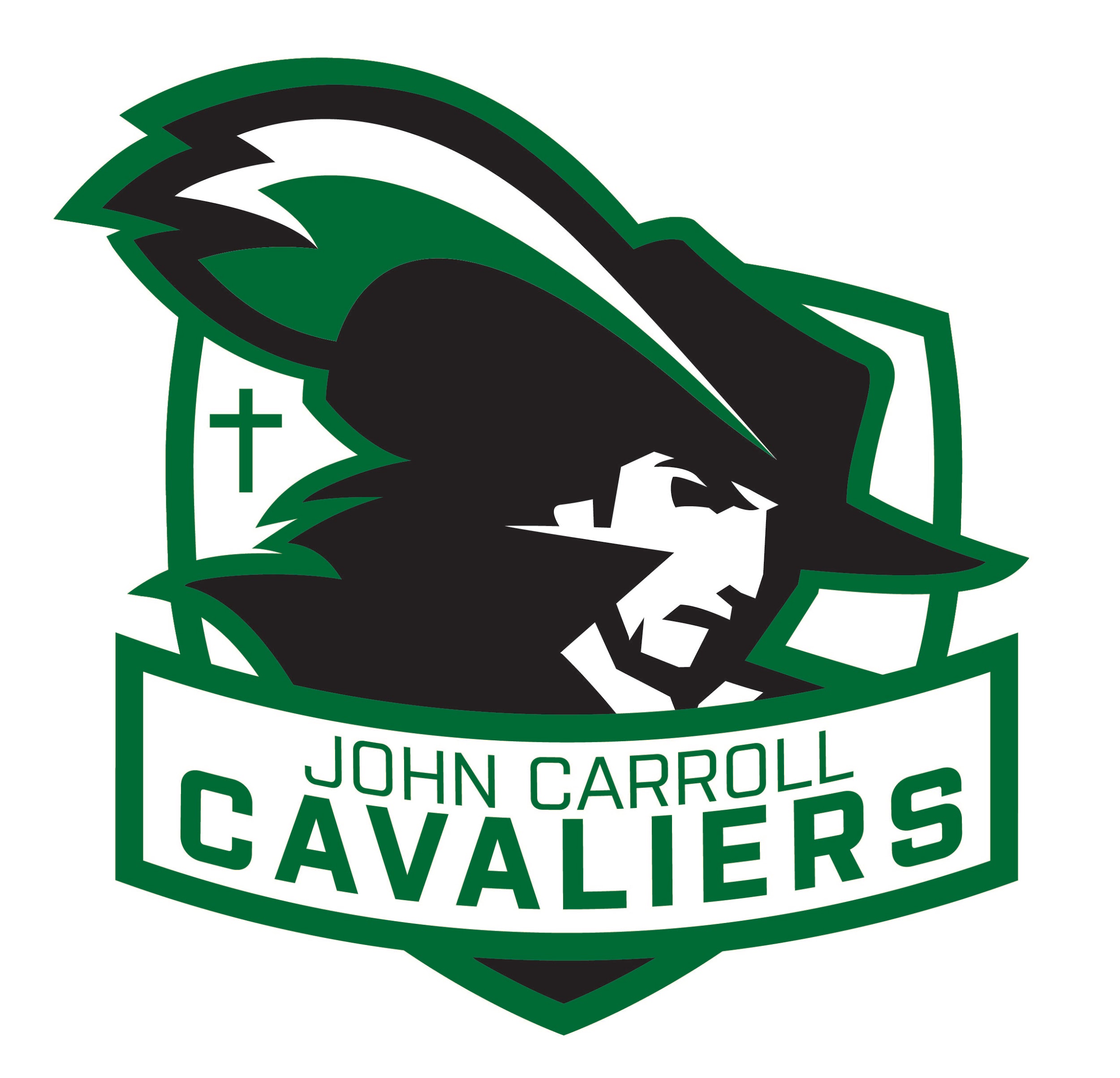 John Carroll Catholic High School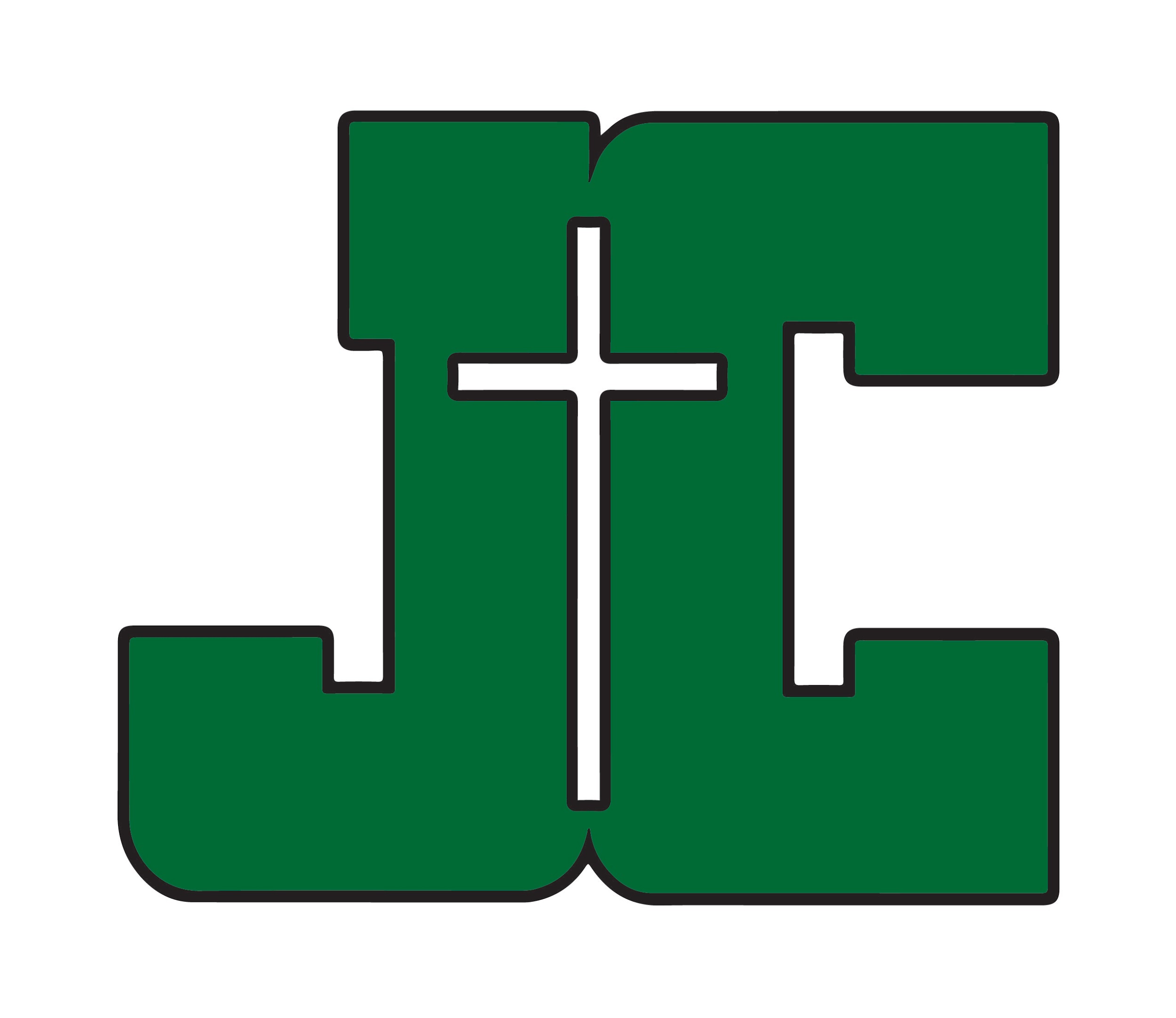 April Newsletter and CalendarHome of the CavaliersAnthony Montalto, Principal								           	                        300 Lakeshore Parkway amontalto@jcchs.org									         	        Birmingham, AL 35209        205- 940-2400	April 1, 2022
Dear Students and Parents, The school will be closed tomorrow as we are enjoying our Bishop’s Holiday and preparing for our Junior Senior Prom. Only 6 weeks till graduation.  Let’s make the end of this school year the best ever.Anthony Montalto – amontalto@jcchs.orgDress Code Next Year  - I want to make everyone aware of a couple items that are included in the Student Dress Code that will be required next year.Dress shoes or Sperry’s must be worn.  All shoes regular or orthopedic must be brown or black.  If you have an orthopedic condition, have your doctor prescribe or recommend special dress shoes or inserts.  Tennis shoes are not allowedBrown or black belts only.  No large or designer buckles.Earrings – Boys - No earrings for boysGirls – A single earring may be worn on the lower lobe of the ears only.  No large loops, Skirts and shorts may be no shorter than 3 inches above the knee.No TattoosExam schedule – Open this attachment to view the exam schedule.Campus MinistryPraise and Worship by Sarah Kroger with Eucharistic Adoration- April 20th from 6:30-8:00pm in the JC gym. Confessions available. All in the community are welcome to join us. Senior Class Retreat: April 22nd at Springville Camp and Conference Center. Seniors and senior parents, refer to email from Ms. King sent 3/22.Choir News – Auditions for Honors Mixed Choir will be held next week - April 11, 12 and 13.  Sign up times will be on the choir room door.Try Choir for Easter  – See Mrs. Hughes for more information. April 19 and 20, During Homeroom. We will be singing “10,000 Reasons”Spring Concert is Monday April 25 at 7:00pm in the auditorium.Honors Mixed will be leading Prince of Peace Mass on the morning of April 27.  Athletic Booster Club Casino Night – This adult only event is April 30th from 6:30-11:00 PM in the JC Commons.  This link ( Webpage for Casino Night ) can be used to purchase tickets to the event, become a sponsor for the event, and/or donate prizes. 
Honor Society Inductions - Our French, Latin, and Spanish Honor Societies along with the Carroll Chapter of the National Honor Society will celebrate new members at a shared induction ceremony during the activity period on Wednesday, April 27th at 9:10 AM.Join the JCCHS Colorguard!  The Colorguard will hold clinic tryouts April 25th-29th. In addition, Colorguard members will be hosting FREE lessons on April 7th, April 12th, and April 21st. The lessons are not mandatory for tryouts, but they are a great way to get comfortable with the flag skills before tryouts. All meetings will start in the JCCHS band room. Contact Kelly Gronemeyer at kgronemeyer@jcchs.org for more information! Dual Enrollment – Check out this link for information on Dual Enrollment opportunities https://www.jcchs.org/academics/dual-enrollment
75 Service Hour Graduation Requirement-  Service is a beautiful way for John Carroll to express its loving and Catholic identity.  All students are expected to complete 75 hours of service in order to be eligible for graduation.  If you aren't sure how many hours we have recorded you can check them on your Renweb profile under "Family Information."   There are always opportunities to serve and engage our communities.   Find more information about the requirements and possibilities for service on the JCCHS website.Now is the time to start planning how you might tackle your service requirements over the summer.  If you have project ideas or organizations that you know need other support let us know and we can help get the word out. We'd like to encourage students to be creative (and safe) in how they serve our neighbors in need.  If you've got an idea for service contact Mr. Cashio - pcashio@jcchs.org or Ms. King and they will do their best to make it a possibility.Some Service Opportunities – Food for Our Journey -Monday morning collection of premade lunches and hygiene kits.  Items can be dropped off at JCCHS on Monday mornings before school.  Contact Christine Golab.STAIR- Start the Adventure in Reading -This awesome literacy program connects you directly with a second grade student to help them build their literacy skills.  Contact - Kelli Bell –.Fransican Friars of the Poor - Serve our homeless brothers and sisters on Saturday evenings - Contact. Ms. McCarrickUnited Way Hands  - On is a great web resource for finding service projects around our area.Habitat for Humanity - Pope Francis Build - Every year during Lent Catholic Communities around Birmingham work together to build a home with Habitat for Humanity. John Carroll students are encouraged to participate with their parishes and families.  Sign up at Habitat Birmingham or contact Katie Elsea.Job Openings for 2022 – 2023 School YearHistory teacherScience teacherBus driverYard Sale- If you are interested in purchasing any of the items below, please let me know – amontalto@jcchs.org Cheerleader Mats – We have six used foot’ by 42foot Cheerleader Practice mats for sale for $100 each.  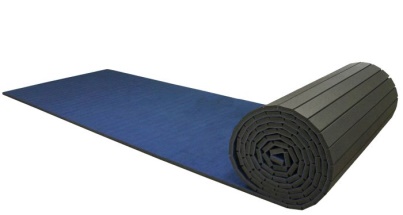 April Calendar and Lunch Menu BelowGO CAVSApril CalendarAPRIL Lunch Menu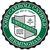 Monday                  4Tuesday                 5Wednesday               6Thursday                7Mass Day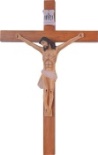 Color Guard LessonsFriday                     8Bishop’s holidaySchool Closed!Junior Senior Prom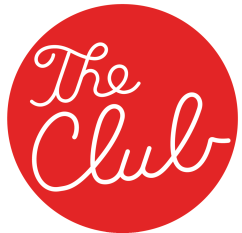 Saturday                 9Monday                  4Tuesday                 5Wednesday               6Thursday                7Mass DayColor Guard LessonsFriday                     8Bishop’s holidaySchool Closed!Junior Senior PromSunday                   10Monday                11Athletic Booster Club Meeting 6:00 PMTuesday                12Cavs For A Cure Jeans Day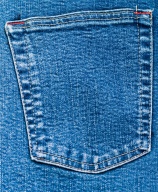 Wednesday              13AssemblyStations of the CrossThursday               14Pre ACT Test Holy Thursday1:00 DismissalFriday                  15Good FridaySchool ClosedSaturday               16Monday                11Athletic Booster Club Meeting 6:00 PMTuesday                12Cavs For A Cure Jeans DayWednesday              13AssemblyStations of the CrossThursday               14Pre ACT Test Holy Thursday1:00 DismissalFriday                  15Good FridaySchool ClosedSunday                  17EASTER SUNDAY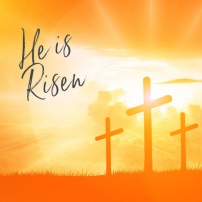 Monday                18Easter MondaySchool ClosedTuesday                19Candy ConesSpirit Truck  3:00Wednesday              20ClubsPraise and Worship Night in the Gym6:30 PMPTO 6:15 PMThursday               21Mass Day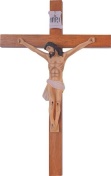 Color Guard LessonsFriday                    22Catholic Schools Field DaySenior RetreatSpringvilleSaturday                23Cavs For A Cure8th Grade DanceMonday                18Easter MondaySchool ClosedTuesday                19Candy ConesSpirit Truck  3:00Wednesday              20ClubsPraise and Worship Night in the Gym6:30 PMPTO 6:15 PMThursday               21Mass DayColor Guard LessonsFriday                    22Catholic Schools Field DaySenior RetreatSpringvilleSunday                   24Monday                25Color Guard Clinic 3:45 – 5:15Color Guard Parent Meeting 5:00 – 6:00MS Boys Basketball Tryouts  5:00 – 7:00Tuesday                26Color Guard Clinic 3:45 – 5:15MS Boys Basketball Tryouts  5:00 – 7:00Wednesday              27Red Cross Blood DriveHonor Society InductionsColor Guard Clinic 3:45 – 5:15MS Boys Basketball Tryouts  5:00 – 7:00Thursday               28Mass DayBand Concert 7:00 PMColor Guard Clinic 3:45 – 5:15MS Boys Basketball Tryouts  5:00 – 7:00Friday                    29Color Guard Try-outs4:00 – 5:30MS Boys Basketball Tryouts  5:00 – 7:00Saturday               30Casino NightMonday                25Color Guard Clinic 3:45 – 5:15Color Guard Parent Meeting 5:00 – 6:00MS Boys Basketball Tryouts  5:00 – 7:00Tuesday                26Color Guard Clinic 3:45 – 5:15MS Boys Basketball Tryouts  5:00 – 7:00Wednesday              27Red Cross Blood DriveHonor Society InductionsColor Guard Clinic 3:45 – 5:15MS Boys Basketball Tryouts  5:00 – 7:00Thursday               28Mass DayBand Concert 7:00 PMColor Guard Clinic 3:45 – 5:15MS Boys Basketball Tryouts  5:00 – 7:00Friday                    29Color Guard Try-outs4:00 – 5:30MS Boys Basketball Tryouts  5:00 – 7:00Sunday, May           1Super Jazz 1:00 PMMONDAYTUESDAYWEDNESDAYTHURSDAYFRIDAYWEEK OF4/4/20224Red Beans & Rice w. SausageRoasted BroccoliDinner Roll5Greek ChickenMashed Potatoes Green Beans  Dinner RollsDessert6Baked ZitiGarlic BreadBroccoliGarden Salad7Chili Cheese DogsChipsSlawBrownie8NO SCHOOLWEEK OF4/11/202211Cheese Enchilada CasseroleMexican RiceRe Fried BeansChurrro12Spaghetti & Meat SauceGarlic BreadBroccoliDessert 13Orange Chicken Fried RiceMixed Veg.Fortune Cookies14Sweet Chili Glazed Pork LoinRicePeasRoll15NO SCHOOLWEEK OF4/18/202218NO SCHOOL19 MeatloafBroccoliMashedPotatoesFruit20Pasta AlfredoGarden SaladRollRoasted Veg.Dessert21Loaded Potato Green BeansRollFruit22Teriyaki ChickenFried riceFruit Fortune CookieWEEK OF4/25/202225Sliced HamMac n’ CheeseGreen BeansRoll26Fried Pork ChopsLoaded Potato CasseroleBroccoli Dinner Roll27Beef and Broccoli RiceFruitFortune cookie 28 CHICKEN NACHO BAR29VEGE PLATESweet Potato CasseroleFried OkraRoasted BroccoliSlawRollDessert